DAN - die anderen Nachrichten 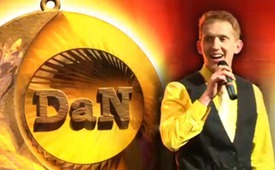 DaN – die anderen Nachrichten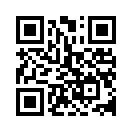 DaN – die anderen NachrichtenTränen laufen heimlich über’s Gesicht.
All das Unrecht gesehen, 
doch fehlt das Licht.
So wütend die Not der Welt erblickt,
doch resigniert, 
fast an Depression erstickt.
Halt dich am Stuhl fest –
bist du bereit?
Bevor du jetzt den Glauben lässt –
es wird doch höchste Zeit!
Du hörst die DaN zu dir kommen
und jeder Zweifel ist verronnen,
wie ein Stein 
ins tiefste Meer versenkt.
Dein ganzes Leben wird nun umgelenkt.
DaN – Die anderen Nachrichten!
Dann werden die Menschen seh’n,
aufsteh’n, aufblüh’n, aufgeh’n.
DaN – werden sie aufsteh’n,
aus allem Staub und Dreck,
aus allem Alten weg.
Hinein in die neue Welt,
wo sie nichts mehr hält,
nichts mehr hält.
Wir brauchen DaN –  
Die anderen Nachrichten!
.
Du erwachst – nein, es ist kein Traum!
Kein Streit, kein Neid –
oh, du glaubst es kaum.
Neue Welt, neue Menschen,
Sehnsucht bricht in dir auf.
Harmonie, Veränderung –
ja, das will ich auch.
Durch DaN verändert sich die Welt!
Durch DaN – alles ohne Geld!
Wir stehen hier und schreiben sie
mit unserm Leben auf.
Beweisen und begeistern
und ändern deinen Lauf.
Dich hält’s nicht am Stuhl fest –
du bist bereit!
Jetzt wirst du nie den Glauben lassen –
jetzt ist’s für dich die Zeit!
Ich hör’ deine DaN zu mir kommen
und ich heiss dich herzlich willkommen!
Werfen unsre Lasten 
weit ins tiefste Meer.
Komm, du neue Welt, 
ich liebe dich so sehr!
DaN – Die anderen Nachrichten!
Dann werden die Menschen seh’n,
aufsteh’n, aufblüh’n, aufgeh’n.
DaN – werden sie aufsteh’n,
aus allem Staub und Dreck,
aus allem Alten weg.
Hinein in die neue Welt,
wo sie nichts mehr hält,
nichts mehr hält.
Wir brauchen DaN –
Die anderen Nachrichten!von -Quellen:-Das könnte Sie auch interessieren:#DaN - Die anderen Nachrichten - www.kla.tv/DaNKla.TV – Die anderen Nachrichten ... frei – unabhängig – unzensiert ...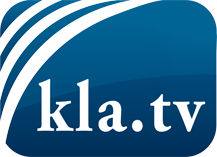 was die Medien nicht verschweigen sollten ...wenig Gehörtes vom Volk, für das Volk ...tägliche News ab 19:45 Uhr auf www.kla.tvDranbleiben lohnt sich!Kostenloses Abonnement mit wöchentlichen News per E-Mail erhalten Sie unter: www.kla.tv/aboSicherheitshinweis:Gegenstimmen werden leider immer weiter zensiert und unterdrückt. Solange wir nicht gemäß den Interessen und Ideologien der Systempresse berichten, müssen wir jederzeit damit rechnen, dass Vorwände gesucht werden, um Kla.TV zu sperren oder zu schaden.Vernetzen Sie sich darum heute noch internetunabhängig!
Klicken Sie hier: www.kla.tv/vernetzungLizenz:    Creative Commons-Lizenz mit Namensnennung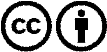 Verbreitung und Wiederaufbereitung ist mit Namensnennung erwünscht! Das Material darf jedoch nicht aus dem Kontext gerissen präsentiert werden. Mit öffentlichen Geldern (GEZ, Serafe, GIS, ...) finanzierte Institutionen ist die Verwendung ohne Rückfrage untersagt. Verstöße können strafrechtlich verfolgt werden.